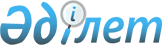 Об утверждении Ветеринарных правил по профилактике и ликвидации инфекционных болезней лошадей
					
			Утративший силу
			
			
		
					Приказ Министра сельского хозяйства Республики Казахстан от 28 октября 2004 года № 608. Зарегистрирован Министерством юстиции Республики Казахстан 26 ноября 2004 года № 3226. Утратил силу приказом Министра сельского хозяйства Республики Казахстан от 17 января 2012 года № 10-1/18

      Сноска. Утратил силу приказом Министра сельского хозяйства РК от 17.01.2012 № 10-1/18.      В соответствии со  статьей 26  Закона Республики Казахстан "О ветеринарии",  ПРИКАЗЫВАЮ: 

      1. Утвердить прилагаемые: 

      1) ветеринарные правила по профилактике и ликвидации инфекционной анемии лошадей; 

      2) ветеринарные правила по профилактике и ликвидации гриппа лошадей; 

      3) ветеринарные правила по профилактике и ликвидации мыта лошадей. 

      2. Департаменту ветеринарии совместно с областными территориальными управлениями, городов Астана и Алматы Министерства сельского хозяйства Республики Казахстан, в установленном законодательством порядке, принять необходимые меры, вытекающие из настоящего приказа. 

      3. Настоящий приказ вступает в силу со дня его государственной регистрации в Министерстве юстиции Республики Казахстан.        Министр Утверждены               

приказом Министра сельского хозяйства 

Республики Казахстан         

от 28 октября 2004 года N 608      Ветеринарные правила 

по профилактике и ликвидации инфекционной анемии лошадей       Настоящие Ветеринарные правила по профилактике и ликвидации инфекционной анемии лошадей (далее - Ветеринарные правила) определяют порядок организации и проведения ветеринарных мероприятий, обязательных для исполнения физическими и юридическими лицами в соответствии со  статьей 26  Закона Республики Казахстан "О ветеринарии".  1. Общие положения       1. Инфекционная анемия лошадей - вирусная болезнь однокопытных животных, характеризующаяся постоянной или рецидивирующей лихорадкой, малокровием, нарушением функции сердечно-сосудистой системы. 

      В естественных условиях болеют лошади всех возрастов, ослы и мулы. 

      Большей частью болезнь протекает хронически. Острая и подострая формы регистрируются спорадически. Животные, переболевшие любой формой инфекционной анемии, остаются пожизненными вирусоносителями. 

      Возбудитель болезни передается кровососущими насекомыми. 

      2. Диагноз на инфекционную анемию лошадей устанавливают на основании клинических и патологоанатомических признаков, эпизоотологических данных и результатов лабораторных исследований.  2. Мероприятия по профилактике инфекционной анемии  

лошадей, осуществляемые на территории  

ветеринарно-санитарного благополучия       3. С целью предупреждения заболевания однокопытных животных инфекционной анемией физические и юридические лица, в собственности которых имеются животные, согласно Правилам организации и осуществления ветеринарных мероприятий, обязательных для исполнения физическими и юридическими лицами, утвержденным  приказом  Министра сельского хозяйства Республики Казахстан от 14 ноября 2002 года N 367, зарегистрированным в Реестре государственной регистрации нормативных правовых актов от 18 декабря 2002 года N 2088, предоставляют животных ветеринарным специалистам для диагностических обследований на инфекционную анемию. Обследования животных проводят в случаях: 

      1) вывода (вывоза) для племенных и пользовательных целей за пределы административно-территориальной единицы (не более чем за 30 дней до отправки); 

      2) карантинирования вновь приобретенных животных; 

      3) поступления животных на предприятия биологической промышленности в качестве продуцентов (двукратно с интервалом 30 дней, в дальнейшем 2 раза в год). 

      4. Комплектование животных хозяйствующих субъектов необходимо проводить животными из пунктов, благополучных по инфекционной анемии лошадей.  3. Мероприятия, проводимые в эпизоотических очагах и 

неблагополучных по инфекционной анемии лошадей пунктах       5. При выявлении в хозяйствующем субъекте больных инфекционной анемией животных, ветеринарный специалист, обслуживающий данный хозяйствующий субъект, немедленно сообщает об этом главному государственному ветеринарному инспектору соответствующей административно-территориальной единицы. 

      6. Главный государственный ветеринарный инспектор соответствующей административно-территориальной единицы при получении извещения о подозрении на заболевание животных инфекционной анемией лошадей немедленно прибывает на место для установления диагноза, проведения эпизоотологического обследования, определения границы эпизоотического очага и неблагополучного пункта. Отбирает и направляет в ветеринарную лабораторию патологический материал от больных животных. 

      7. В соответствии со  статьей 27  Закона Республики Казахстан "О ветеринарии", решением местного исполнительного органа, по представлению главного государственного ветеринарного инспектора соответствующей административно-территориальной единицы, на неблагополучный пункт, где выявлен случай заболевания животных инфекционной анемией лошадей, устанавливают карантин. 

      8. По условиям карантина не допускается: 

      1) ввод (ввоз) на территорию хозяйствующего субъекта и вывод (вывоз) за его пределы животных; 

      2) перегруппировка восприимчивых животных внутри хозяйствующего субъекта, а также пастьба, водопой и содержание больных животных вместе со здоровыми животными; 

      3) реализация полученных от животных сывороточных препаратов без их обеззараживания от вируса инфекционной анемии; 

      4) вывозить и продавать кумыс от животных, принадлежащим физическим и юридическим лицам, из пункта, находящегося в карантине. 

      9. Все поголовье животных неблагополучного пункта подвергают клиническому осмотру и исследуют на инфекционную анемию методом реакции диффузной преципитации. 

      10. Животных, клинически больных инфекционной анемией, изолируют и направляют на техническую утилизацию. 

      11. Помещения, где содержались больные животные, дезинфицируют через каждые 15 дней до снятия карантина. 

      12. Навоз обеззараживают биотермическим методом. 

      13. Животных, реагирующих положительно или дважды с интервалом в 7-10 дней сомнительно при серологическом исследовании на инфекционную анемию и не имеющих клинических признаков болезни (повышенную температуру тела, отеки, истощение), производят убой на санитарной бойне. Мясо, признанное годным в пищу, направляют на обеззараживание проваркой или для изготовления консервов. Голову, кости, внутренности утилизируют, шкуры дезинфицируют. 

      14. В неблагополучном пункте животных, отрицательно реагировавших при исследовании методом реакции диффузной преципитации на инфекционную анемию, вновь исследуют этим методом с интервалом в 30 дней до получения двукратного отрицательного результата по группе. 

      15. Жеребят, полученных от положительно реагирующих при серологическом исследовании кобылиц, проверяют на инфекционную анемию двукратно с интервалом в 30 дней реакцией диффузной преципитации. При отрицательных результатах двукратного исследования их считают здоровыми. 

      16. Животные, реагирующие сомнительно при первом или втором исследовании, подлежат повторному обследованию через 7-10 дней. Положительно и дважды сомнительно реагировавшие животные подлежат убою. 

      17. В соответствии со  статьей 27  Закона Республики Казахстан "О ветеринарии", решением местного исполнительного органа, по представлению главного ветеринарного инспектора соответствующей административно-территориальной единицы, карантин с неблагополучного пункта снимают через 3 месяца после убоя больных и положительно реагирующих животных, а также получения двукратных с интервалом в 30 дней отрицательных результатов серологических исследований остального поголовья однокопытных животных и проведения заключительных мероприятий. Утверждены               

приказом Министра сельского хозяйства 

Республики Казахстан         

от 28 октября 2004 года N 608      Ветеринарные правила по профилактике и 

ликвидации гриппа лошадей       Настоящие Ветеринарные правила по профилактике и ликвидации гриппа лошадей (далее - Ветеринарные правила) определяют порядок организации и проведения ветеринарных мероприятий, обязательных для исполнения физическими и юридическими лицами в соответствии со  статьей 26  Закона Республики Казахстан "О ветеринарии".  1. Общие положения       1. Грипп лошадей - остро протекающая, высококонтагиозная болезнь, характеризующаяся кратковременной лихорадкой и катаральным воспалением слизистых оболочек верхних дыхательных путей; 

      Возбудитель болезни - вирус, содержащий рибонуклеиновую кислоту, относится к роду ортомиксовирусов типа А. 

      Восприимчивы лошади всех возрастов независимо от пола и породы. 

      Вирус передается воздушно-капельным и алиментарным путями. 

      Факторами передачи являются корма, вода, предметы ухода за животными, инфицированные вирусом. 

      2. Диагноз на грипп лошадей ставят на основании эпизоотологических данных, клинических признаков и результатов лабораторных исследований.  2. Мероприятия по профилактике заболевания лошадей  

гриппом, осуществляемые на территории  

ветеринарно-санитарного благополучия       3. С целью профилактики гриппа лошадей, физические и юридические лица, в собственности которых имеются лошади, проводят следующие мероприятия: 

      1) ежегодно предоставляют их ветеринарным специалистам для профилактических прививок против гриппа; 

      2) запрещают ввод (ввоз) в благополучный хозяйствующий субъект больных и подозрительных по заболеванию гриппом лошадей; 

      3) всех вновь поступающих лошадей карантинируют в течение 30 дней. 

      4. Импортируемые животные подлежат вакцинации против гриппа лошадей максимум за восемь и минимум за две недели до отправки.  3. Мероприятия, проводимые в эпизоотических очагах и 

неблагополучных по гриппу лошадей пунктах       5. При выявлении в хозяйствующем субъекте больных гриппом лошадей, ветеринарный специалист, обслуживающий данный хозяйствующий субъект, немедленно сообщает об этом главному государственному ветеринарному инспектору соответствующей административно-территориальной единицы. 

      6. Главный государственный ветеринарный инспектор, соответствующей административно-территориальной единицы, при получении извещения о подозрении на заболевание лошадей гриппом прибывает на место для установления диагноза, проведения эпизоотологического обследования, определения границы эпизоотического очага и неблагополучного пункта. Отбирает и направляет в ветеринарную лабораторию патологический материал от больных животных. 

      7. В соответствии со  статьей 27  Закона Республики Казахстан "О ветеринарии", решением местного исполнительного органа по представлению главного государственного ветеринарного инспектора, соответствующей административно-территориальной единицы, на неблагополучный пункт, где выявлен случай заболевания животных гриппом лошадей, устанавливают карантин. 

      8. По условиям карантина не допускается: 

      1) ввод (ввоз) на территорию хозяйствующего субъекта и вывод (вывоз) за ее пределы лошадей; 

      2) перегруппировка лошадей внутри хозяйствующего субъекта (за исключением вывода больных животных в изолятор), а также пастьба, водопой и содержание больных вместе со здоровыми лошадьми. 

      9. Больных и подозрительных животных по заболеванию гриппом лошадей изолируют и подвергают симптоматическому лечению. 

      10. Помещения, где содержались больные и подозрительные по заболеванию животные, дезинфицируют 2% раствором едкого натра через каждые 10 дней до снятия карантина. 

      11. Навоз и подстилку обеззараживают биотермическим методом. Трупы павших животных утилизируют. 

      12. Клинически здоровых лошадей вакцинируют. 

      13. В соответствии со  статьей 27  Закона Республики Казахстан "О ветеринарии", решением местного исполнительного по представлению главного государственного ветеринарного инспектора, соответствующей административно-территориальной единицы, карантин с неблагополучного пункта снимают через 15 дней после последнего случая заболевания животных гриппом лошадей и проведения заключительных мероприятий.   

Утверждены               

приказом Министра сельского хозяйства 

Республики Казахстан         

от 28 октября 2004 года N 608        

Ветеринарные правила по профилактике и 

ликвидации мыта лошадей       Настоящие Ветеринарные правила по профилактике и ликвидации мыта лошадей (далее - Ветеринарные правила) определяют порядок организации и проведения ветеринарных мероприятий, обязательных для исполнения физическими и юридическими лицами в соответствии со  статьей 26  Закона Республики Казахстан "О ветеринарии".  1. Общие положения       1. Мыт - острая инфекционная болезнь лошадей, преимущественно жеребят, проявляющаяся гнойно-катаральным воспалением слизистой оболочки носоглотки и абсцедированием подчелюстных лимфоузлов. 

      Возбудитель - Streptococcus equi, грамположительные, неподвижные, не образующие спор, цепочки кокков. 

      Болеют лошади и другие однокопытные (ослы, мулы, лошаки) в возрасте от 6 месяцев до 5 лет. 

      2. Диагноз ставят по эпизоотологическим данным (одновременное заболевание молодых лошадей), клиническим признакам (лихорадка, катар слизистой оболочки носовой полости, воспаление подчелюстных лимфатических узлов) и результатов лабораторного исследования (обнаружение мытного стрептококка в гное из лимфоузлов).  2. Мероприятия по профилактике мыта лошадей, осуществляемые на 

территории ветеринарно-санитарного благополучия       3. С целью профилактики заболевания, физические и юридические лица, в собственности которых имеются животные, согласно Правилам организации и осуществления ветеринарных мероприятий, обязательных для исполнения физическими и юридическими лицами, утвержденные  приказом  Министра сельского хозяйства Республики Казахстан от 14 ноября 2002 года N 367, зарегистрированным в Реестре государственной регистрации нормативных правовых актов от 18 декабря 2002 года N 2088, проводят следующие мероприятия: 

      1) предоставляют ветеринарным специалистам животных для ветеринарного осмотра; 

      2) организуют полноценное кормление животных; 

      3) содержат жеребят отдельно от взрослого поголовья; 

      4) завоз животных и приобретение фуража производят только из благополучных хозяйствующих субъектов; 

      5) всех вновь приобретенных животных содержат в профилактическом карантине 30 дней; 

      6) животных до 5 летнего возраста ежегодно предоставляют ветеринарным специалистам для вакцинации против мыта лошадей; 

      7) проводят профилактическую дезинфекцию помещений.  3. Мероприятия, проводимые в эпизоотических очагах и 

неблагополучных по мыту лошадей пунктах       4. При выявлении в хозяйствующем субъекте животных, больных мытом лошадей, ветеринарный специалист, обслуживающий данный хозяйствующий субъект, немедленно сообщает об этом главному государственному ветеринарному инспектору, соответствующей административно-территориальной единицы. 

      5. Главный государственный ветеринарный инспектор, соответствующей административно-территориальной единицы, при получении извещения о подозрении на мыт лошадей прибывает на место для установления диагноза, проведения эпизоотологического обследования, определения границы эпизоотического очага и неблагополучного пункта. Отбирает и направляет в ветеринарную лабораторию патологический материал от больных лошадей. 

      6. В соответствии со  статьей 27  Закона Республики Казахстан "О ветеринарии", решением местного исполнительного органа, по представлению главного государственного ветеринарного инспектора, соответствующей административно-территориальной единицы, на неблагополучный пункт, где выявлен случай заболевания животных мытом лошадей, устанавливают ограничение. 

      7. По условиям ограничения не допускается: 

      1) вывоз (вывод) животных и фуража из неблагополучного хозяйствующего субъекта; 

      2) перегруппировка животных внутри хозяйствующего субъекта; 

      3) допуск посторонних лиц на территорию хозяйствующего субъекта. 

      8. Больных животных изолируют и лечат. 

      9. Устанавливают ежедневный клинический осмотр с термометрией всего поголовья животных. 

      10. Навоз, подстилку, остатки кормов обеззараживают биотермическим методом. 

      11. Помещения, где стояли животные, очищают и дезинфицируют. 

      12. В соответствии со  статьей 27  Закона Республики Казахстан "О ветеринарии", решением местного исполнительного органа, по представлению государственного ветеринарного инспектора, соответствующей административно-территориальной единицы, ограничения с неблагополучного пункта снимают через 15 дней после последнего случая заболевания животных мытом лошадей и проведения заключительных мероприятий. 
					© 2012. РГП на ПХВ «Институт законодательства и правовой информации Республики Казахстан» Министерства юстиции Республики Казахстан
				